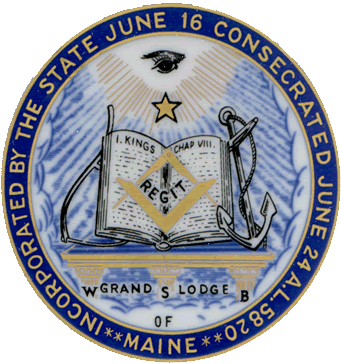 Request for Approval to Perform Ritualistic WorkTo the Grand Master of the Grand Lodge of Maine:This will acknowledge our receipt and understanding of the Order dated August 2, 1954 (directive read prior to the second section), concerning the conferring of ritualistic instruction and degrees in the Masonic Lodges of the State of Maine.As an organization, we agree to conform to both the letter and spirit of the Order, and respectfully request approval by the Grand Lecturer for authority to perform ritualistic work, as outlined in the Order.We furthermore understand that said approval by the Grand Lecturer may be withdrawn at any time, as it is granted only with the understanding that all so-called visiting Degree Teams will comply with the Order, strictly and completely.This certified team agrees to confer no more than one Degree in any Lodge during any calendar year.Approved:	Signed		Address	Grand Lecturer		City		State	Assistant Grand Lecturer		For the Following OrganizationDate:Valid until:	My Title or Rank is	 Director of Work, Ritual Master, etc.